Seaham Trinity Primary School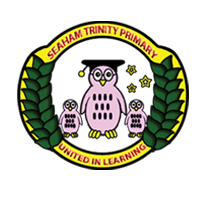 Person Specification: Early Years Class TeacherSeaham Trinity Primary School is committed to safeguarding and promoting the welfare of children and young people and expects all staff and volunteers to share this commitment. This post is classed as having a high degree of contact with children or vulnerable adults and is exempt from the Rehabilitation of Offenders Act 1974. An Enhanced DBS disclosure will be sought through the Criminal Records Bureau as part of the school’s pre-employment checks.Essential DesirableExperience • Experience of working across the Early Years Foundation Stage.• Proven highly successful teaching experience in EYFS• Experience of effective involvement with parents.• Experience of working with children across the primary age range. • Experience of leading a subject.• Experience of delivering RWI Qualifications • A relevant degree • Qualified teacher status• Evidence of recent professional development such as NPQML,  NPQSL or other relevant qualifications • Current First Aid/Paediatric First Aid certificateKnowledge • A thorough understanding of the current EYFS curriculum and what constitutes; high quality educational provision, the characteristics of effective learning in Early Years settings, and strategies for raising standards and outcomes for EYFS children • An extensive knowledge and understanding of how to promote pupils’ personal, spiritual, moral, social and cultural development and good behaviour through effective management and leadership • A knowledge and understanding of how to promote children’s learning outdoors• Experience of curriculum planning, assessing and recording. • Knowledge of statutory requirements for the end of Early Years and have experience of working with these. • A commitment to continuous professional development.• Confident skills in ICT • Know how to use local, national and statistics to evaluate the effectiveness of teaching. • Evidence of successfully mentoring or coaching teachers and NQTsSkills• Be able to demonstrate outstanding classroom practice and articulate what constitutes effective teaching and learning within your phase • Have excellent communication skills with all stakeholders • Ability to work effectively as part of a team of staff and governors. • Use effective ICT skills for teaching and learning • Ability to demonstrate positive and highly effective behaviour management skills • Be committed to a high quality, student focused approach to learning • Good organisational and time management skills • A passion for learning and the ability to inspire children to reach their full potential. • Demonstrate a positive and professional attitude at all times • Flexible and keen to adapt to meet the needs of school. • Commitment to extra-curricular activities. • Able to set-up, use and monitor online learning journey systems, such as Tapestry.Personal Qualities• Positive, caring attitude, enthusiasm and sense of humour •Ability to form strong relationships with colleagues. •Ability to work as part of a team fostering collaborative and successful working relationships. • Ability to maintain confidentiality • Commitment to personal and professional development • Excellent interpersonal skillsSafeguarding• Up-to-date knowledge of relevant legislation and guidance in relation to working with, and the protection of, children and young people. • Commitment to the protection and safeguarding of children and young people • Will co-operate and work with relevant agencies to ensure the appropriate safeguarding of children